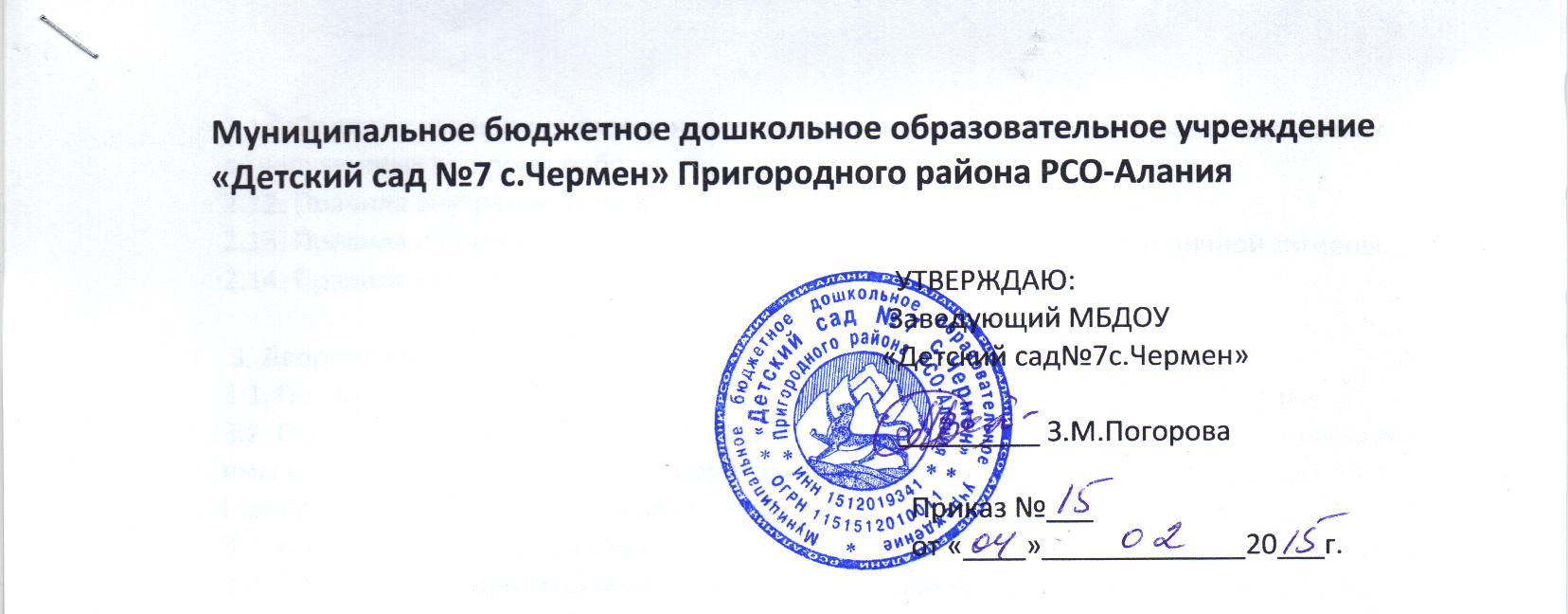 Должностная инструкция кастелянши1. Общие положения1.1.	Настоящая должностная инструкция разработана в соответствии с Квалификационным справочником профессий рабочих, которым устанавливаются месячные оклады, утв. Постановлением Госкомитета СССР по труду и социальным вопросам и ВЦСПС от 20 февраля 1984 г. № 58/3-102 (в ред. от 24 ноября 2008 г.), с Постановлением Минтруда РФ от 10 ноября 1992 г. № 31 (ред. от 24.11.2008) «Об утверждении тарифно-квалификационных характеристик по общеотраслевым профессиям рабочих»; при составлении инструкции учтены Трудовой кодекс РФ, Закон РФ от 30 июня 2006 г. № 90-ФЗ и иные нормативные акты, регулирующие трудовые отношения в Российской Федерации.1.2.	Кастелянша принимается на должность и освобождается от должности заведующим дошкольной образовательной организации.1.3.	Кастелянша непосредственно подчиняется заведующему, заведующему хозяйством; старшей медицинской сестре дошкольной образовательной организации по вопросам соблюдения санэпидрежима.1.4.	В своей деятельности кастелянша руководствуется:—	СанПиН 2.4.1.3049-13 «Санитарно-эпидемиологические требования к устройству, содержанию и организации режима работы дошкольных образовательных организаций»;—	Уставом и локальными актами организации, правилами внутреннего трудового распорядка;—	Правилами и нормами охраны труда и противопожарной защиты;—	настоящей инструкцией и Трудовым договором.1.5.	Кастелянша должна знать:—	порядок получения, выдачи, хранения и списания вследствие износа специальной и санитарной одежды, белья, полотенец и другого мягкого инвентаря, сроки их носки, обмена;—	порядок ведения установленной документации учета и списания;—	санитарные правила содержания мягкого инвентаря;—	правила личной гигиены;—	правила выдачи белья и спецодежды.2. Требования к квалификацииБез предъявления требований к образованию и стажу работы. 3. Должностные обязанности3.1.	Основной задачей кастелянши является содержание и сохранность в образцовом порядке мягкого инвентаря и специальной одежды.Кастелянша:3.2.	Получает, проверяет и выдает спецодежду, постельное белье, полотенца, халаты, скатерти, салфетки, съемный инвентарь: чехлы, шторы, портьеры и т.п.3.3.	Ведет учет белья и других предметов мягкого инвентаря.3.4.	Организует в соответствии с графиком (не реже 1 раза в неделю) и по мере загрязнения смену постельного детского белья, полотенец, рабочей одежды;—	получает и сортирует бывшее в употреблении постельное белье и полотенца и сдает в стирку;—	выдает (на смену) чистое постельное белье и полотенца, рабочую одежду;—	после стирки проводит мелкий ремонт мягкого инвентаря,—	проглаживает постельное белье и полотенца, рабочую одежду;—	сортирует и укладывает чистый и проглаженный мягкий инвентарь в шкафы для хранения.3.5.	Получает и сортирует бывшую в употреблении спецодежду, скатерти, портьеры, шторы и т.д., сортирует и сдает их в стирку.3.6.	Проводит мелкий ремонт спецодежды и другого мягкого инвентаря, проглаживает после стирки, выполняет швейные работы и размещает в шкаф для хранения.3.7.	Осуществляет контроль за правильным использованием спецодежды и другого мягкого инвентаря.3.8.	Принимает участие в составлении актов на списание пришедшей в негодность специальной одежды, белья, полотенец и других предметов мягкого инвентаря.3.9.	Оформляет и ведет установленную документацию (ведет журнал учета белья).4. ПРАВА   Кастелянша имеет право:4.1. На права, предусмотренные ТК РФ, Федеральным законом «Об образовании в Российской Федерации», «Типовым положением о дошкольной образовательной организации», Уставом МБДОО, Коллективным договором, правилами внутреннего трудового распорядка и другими локальными актами организации.4.2.	Вносить предложения по улучшению организации обеспечения и содержания мягкого инвентаря в дошкольной образовательной организации.4.3.	Требовать от администрации организации создания условий, необходимых для выполнения профессиональных обязанностей.4.4.	Участвовать в работе коллегиальных органов самоуправления организации.5. Ответственность5.1. Кастелянша несет ответственность:— за правильную эксплуатацию оборудования, закрепленного за ней.5.2.	Материальную ответственность за сохранность материальных ценностей (мягкий инвентарь).5.3.	За невыполнение обязанностей, предусмотренных настоящей должностной инструкцией или ненадлежащее выполнение своих должностных обязанностей, — в пределах, определенных действующим трудовым законодательством Российской Федерации;—	за правонарушения, совершенные в процессе осуществления своей деятельности, — в пределах, определенных действующим административным, уголовным и гражданским законодательством Российской Федерации;—	за причинение материального ущерба — в пределах, определенных действующим трудовым и гражданским законодательством Российской Федерации.Контроль за исполнением инструкции кастелянши возлагается назаведующего хозяйством и медсестру.С инструкцией ознакомлен:_____________________________________________________Подпись                                             расшифровка подписи»        «___»                                20     г.